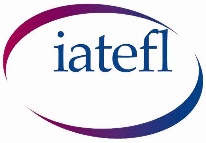 Resolving the challenges of teaching at tertiary level through English  IATEFL 2019, Liverpool
Rachel Appleby EMI [English as a Medium of Instruction]: 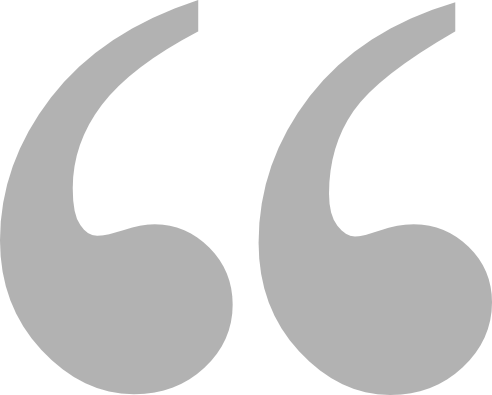  “The use of the English language to teach academic subjects (other than English itself) in countries or jurisdictions in which the majority of the population’s first language is not English”. (Dearden, 2015)Why EMI is different - possible unknowns: students’ … level of English, subject knowledge & background culturalTask 1 Teaching in an EMI contextTask 2 Clarifying new terms / conceptsPut the following in an appropriate order for conveying the meaning of a new concept / term. __, __, __, __ Give an explanation or paraphraseGive an exampleCheck understanding (ask for another example; give a mini-task, etc.)Give a dictionary-type definition[other] …Task 3 Clarifying meaning (an example). Leo Selivan (Brighton, IATEFL 2018) [10:25-11:16]Listen to Leo conveying meaning. He’s talking about ‘polysemy’. Which of the above, a) – d) does he do?Task 4 Effective Delivery: stressing key words & pausingHow easy is it to understand Leo? Underline key words; add pauses / between phrases (i.e. ‘script’ the text) (NB: punctuation removed)Task 5 Approaching new concepts (an example). Tatiana Golechkova (Brighton, IATEFL 2018) [01:13 – 01:42]   What do you know about ‘student-generated activities’?   What do you want to know? Watch Tatiana talk about these.A ‘KWL’ chartTask 6 Effective Delivery: using discourse markers / ‘signposting’ [01:42-02:52]Underline the ‘signposts’ – the words / phrases which help the speaker orientate the audience.Task 7 InteractivityBelow are ways of making classes interactive. Tick  the ones you’ve used / experienced in this session. Compare your ideas with a partner. Which ideas could you use in lectures? Why is interactivity important in an EMI context? Discuss (with a partner)Group-workForm-filling  GuessingHands-up ‘questions’Interactive handout (with missing info)Online quizOrdering stages Using questions*“Think about …” (individually)True / False statementsVotingYes/No QsTask 8 Teacher confidence / Effective learningBelow are some of the ideas we’ve focused on in this session. Decide which mostly promote teacher confidence (TC), and which promote effective learning (EL), or which do both!   Circle   your choice.  “Scripting” a text (adding in pauses / ; underlining important words) TC / ELUsing ‘signposts’ / discourse markers TC / ELUsing online interactive tools (quizzes, voting etc.) TC / ELGetting students to discuss something / work in pairs / groups TC / ELUsing a 4-step approach to clarifying meaning TC / ELUsing specific tasks and/or giving/getting examples to check meaning TC / ELREFERENCES
Dearden, J. (2015). ‘English as a medium of instruction – a growing global phenomenon’. www.britishcouncil.org/sites/default/files/e484_emi_-_cover_option_3_final_web.pdf (retrieved 29 March 2019)Golechkova, T. (2018, April). Using student generated activities in class: problems and solutions. Paper presented at the 52nd IATEFL conference, Brighton. www.teachingenglish.org.uk/article/using-student-generated-activities-class-problems-solutions Huang, Li-Shih, ‘8 easy techniques to help learners practice clarifying their explanations’. https://oupeltglobalblog.com/2011/10/18/8-easy-techniques-to-help-learners-practice-clarifying-their-explanations (retrieved 28 March 2019)Selivan, L. (2018, April). Do some words matter more or the frequency fallacy. Paper presented at the 52nd IATEFL conference, Brighton. www.teachingenglish.org.uk/article/do-some-words-matter-more-or-frequency-fallacyBritish Council ATE [Academic Teaching Excellence] EMI course www.britishcouncil.org/education/ihe/what-we-do/professional-development/academic-teaching-excellence Menti.com [for students]; mentimeter.com [for teachers] – online interactive presentation software@SlidesCarnival (slide template)www.tinaleaheydesignsuk.etsy.com – illustration of Liver Building on ppt slidesFURTHER READINGMacaro, E. (2015). ‘English Medium Instruction: Time to start asking some difficult questions’. Modern English Teacher, 24(2)Dearden, J. (2017). ‘EMI (and CLIL) – a growing global trend’. https://oupeltglobalblog.com/2017/02/02/emi-and-clil-a-growing-global-trend (retrieved 29 March 2019). For a copy of the PPT slides & handout for this talk, go to ‘Conference Talks’ here: https://rachelappleby.edublogs.orgrachelappleby18 @ gmail.com @rapple18 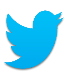 TrueFalseDepends1Seminars / Lectures in which students are actively engaged provide a better learning experience.  2The better the spoken English of the lecturer, the better the learning.3Questions such as “Do you understand?” are an effective means of checking if students are on task.4 A dictionary definition is generally one of the most effective ways to explain a new term or concept.Well polysemy is the fact of having a number of meanings semy in other words semantic meanings and poly from Greek meaning ‘many’ so polysemy is the fact that many English words are polysemous some are close some are distant 
Topic: ‘student-generated activities’K: What do you ________ already about this? W: What do you _______   to find out?   L: (After listening) What have you _______?Right, today I would like to speak a little bit more about the activities themselves, their benefits for learners, and for the teacher.  I would like to speak about the problems that I encountered in my practice, suggest some solutions, and finally again if we have time I will share some feedback provided by my students. Once again, these are the exercises that students create for one another. These could be exercises based on and focused on either the skills or systems. To illustrate more clearly what I mean by that, let me show you what the students were asked to do. 